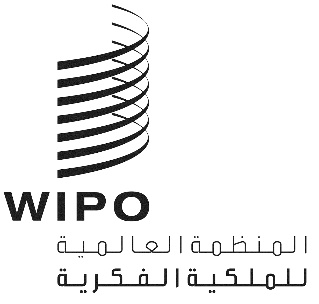 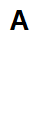 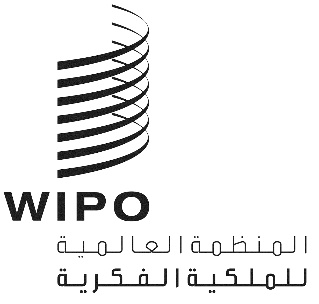 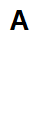 CDIP/31/INF/5الأصل: بالإنكليزيةالتاريخ: 11 أكتوبر 2023اللجنة المعنية بالتنمية والملكية الفكريةالدورة الحادية والثلاثونجنيف، من 27 نوفمبر إلى 1 ديسمبر 2023مجموعة من المواضيع تقترحها الأمانة للندوات الإلكترونية المقبلة بشأن المساعدة التقنيةمن إعداد الأمانةوافقت اللجنة المعنية بالتنمية والملكية الفكرية (لجنة التنمية)، في دورتها الثلاثين التي عقدت في أبريل 2023، على الوثيقة المنقّحة بشأن الندوات الإلكترونية المستقبلية (CDIP/30/8 REV.)، التي تحتوي على استراتيجية تقديم الندوات الإلكترونية بشأن المساعدة التقنية.وكما هو موضح في الوثيقة CDIP/30/8 REV.، "خلال النصف الثاني من كل عام، ستشاطر الأمانة مع الدول الأعضاء - عن طريق منسقي المجموعات - قائمة بالمواضيع المقترحة للندوات الإلكترونية التي ستجري في العام التالي، وستشير إلى الهدف (الأهداف) والجمهور المستهدف (الجماهير المستهدفة)". وتنص الوثيقة أيضًا على أنه "ستُنشر قائمة بالمواضيع على الصفحة الإلكترونية المخصصة للندوات الإلكترونية بشأن المساعدة التقنية، وسيشار أيضاً إلى الندوات الإلكترونية المعقودة بالفعل، والندوات المزمع عقدها، إضافة إلى الاقتراحات الأخرى التي سوف يحتفظ بها ضمن الخطط بالصيغة التي وردت بها".وبناء على ما سبق، شاطرت الأمانة موضوعين مقترحين للندوات الإلكترونية المستقبلية مع منسقي المجموعة لإضافتهما إلى قائمة المواضيع. ويتضمن مرفق هذه الوثيقة المقترحين المذكورين.إن اللجنة مدعوة إلى الإحاطة علماً بالمعلومات الواردة في المرفق بهذه الوثيقة.[يلي ذلك المرفق]ندوات إلكترونية مستقبلية بشأن المساعدة التقنيةالمواضيع التي تقترحها الأمانةالمساعدة التقنية الموجهة نحو التأثير وبناء القدرات: عوامل النجاح والدروس المستفادةالهدف:  تماشيا مع خطة الويبو الاستراتيجية الحالية للأجل المتوسط 2022-2026، تركز المنظمة تركيزا أكبر على التنمية وتحقيق فوائد ملموسة من خلال مبادراتها للمساعدة التقنية وتكوين الكفاءات.  وستكون الندوة الإلكترونية بمثابة منصة لفريق متنوع من الخبراء لتبادل الخبرات وتقديم رؤى حول الاستراتيجيات والأدوات والدروس المستفادة الفعالة لتعظيم الأثر الإنمائي لتدخلات المساعدة التقنية على أرض الواقع من خلال الاستخدام العملي للملكية الفكرية.  الجمهور المستهدف:  الندوة الإلكترونية موجهة إلى الدول الأعضاء في الويبو وأصحاب المصلحة المهتمين.المساعدة التقنية وبناء القدرات بشكل افتراضي: نظرة نقدية في المزايا والقيودالهدف:  أدت القيود المفروضة على التنقل الناجمة عن جائحة كوفيد-19، إلى جانب التقدم السريع للتكنولوجيا، إلى إعادة تصميم مبادرات الويبو للمساعدة التقنية وتكوين الكفاءات.  أصبحت الحلول عن بعد والمساعدة الافتراضية خيارا عمليا وفعالا من حيث التكلفة للتواصل مع جمهور أوسع.  وفي حين بدأ تنفيذ أنشطة الويبو في العودة إلى إيقاع المشاركة الطبيعي، فقد أبرزت الدروس المستفادة خلال الجائحة قيمة النهج الافتراضية، مما يجعلها مكونا دائما للمساعدة التقنية.  والغرض من الندوة الإلكترونية هو إتاحة الفرصة لفريق متنوع من الخبراء لاستكشاف مزايا المساعدة التقنية الافتراضية وقيودها وتحديد أفضل الممارسات التي يمكن إدراجها في عمل المنظمة في المستقبل.الجمهور المستهدف:  الندوة الإلكترونية موجهة إلى الدول الأعضاء في الويبو وأصحاب المصلحة المهتمين.[نهاية المرفق والوثيقة]